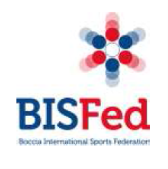 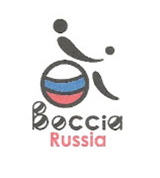          Уведомление о спортивном классе Дата: ___________________________    Время: _______________________Фамилия, имя: _________________________________________________Субъект РФ: __________________________________________________Класс: ВС1		ВС2		ВС3		ВС3 не СР 		ВС4		NEСтатус класса: ______________________Старший классификатор _______________________________________Спортсмен /представитель спортсмена ____________________________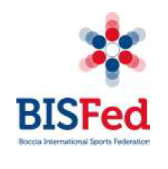             Уведомление о спортивном классеДата: ___________________________    Время: _______________________Фамилия, имя: _________________________________________________Субъект РФ: __________________________________________________Класс:ВС1		ВС2		ВС3		ВС3 не СР 		ВС4		NEСтатус класса: ________________Старший классификатор _______________________________________Спортсмен /представитель спортсмена ____________________________